Integrated Math II – Semester 1Final Exam Review with ExamplesVertex -  Axis of Symmetry, Minimum & Maximum Features of a Quadratic Equation – Direction, Translation, Y-intercept, Interval SolutionsFeatures of a Quadratic Graph – Domain, Range, Intervals of Increase/Decrease, Zeros, Y-intercept, Vertex, Axis of SymmetryZeros/X-intercepts/Roots/Quadratic Solutions – Quadratic Formula, Completing the Square, Factoring, Plugging in ValuesPolynomial Operations – Multiplication, Checking Factors, Combining Like TermsSystems of Equations – Checking PointsRadicals – Approximating, SimplifyingInverse – Inverse Equations, Points, and One-to-one FunctionsIntegrated Math II – Semester 1Final Exam Review with ExamplesAnswersAxis of Symmetry Example:Determine the axis of symmetry if the x-intercepts of the parabola are  andThe axis of symmetry is the x-value at the midpoint of any two symmetrical points. To find it, add up the x-values and divide by 2.Minimum/Maximum Example:What is the absolute minimum of the function ?The absolute min/max is part of the vertex.  To find the x value of the vertex, use the formula.Vertex Example:Name the vertex for the quadratic function ..1. Determine the axis of symmetry if the x-intercepts of the parabola are  and.2. What is the absolute maximum of the function ?3. Name the vertex for the quadratic function Y-Intercept Example 1:Is  the y-intercept of the equation function ?  How do you know?Y-Intercept Example 2:Name the y-intercept for the quadratic function .Direction & Transformation Example 1:Does the function  open upward or downward?  How do you know?Direction & Transformation Example 2:How does this equation compare to the graph of  (the beginning) is positive, so it will .  provides the translation left/right: since x lies, +5 means it moved .  The  at the end is the honest y translation up/down:  is .Interval Solutions Example:What are the interval solutions to the quadratic inequality ?A. B. C. D. I prefer to sketch it to see it better:makes it face down, means that y is greater, so we shade up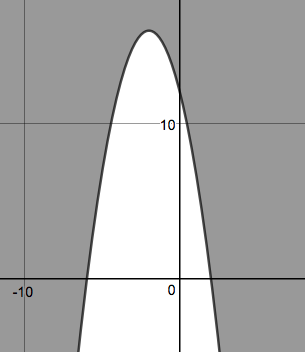 &  means it’s “or equal to,” so the answer will have [ ] where the numbers are.Since the shading is on the outside, there are two shaded parts of x, which means the answer is:4.  Does the function  open upward or downward?  How do you know?5.  Is  the y-intercept of the function ?  Why or why not?5.  Is  the y-intercept of the function ?  Why or why not?6.  How does this equation compare to the graph of 7.  What are the interval solutions to the quadratic inequality ?A.                                     	B.           C.              	D. 7.  What are the interval solutions to the quadratic inequality ?A.                                     	B.           C.              	D. 8.  Name the y-intercept for the quadratic function .8.  Name the y-intercept for the quadratic function .What is the range of the function represented by the graph? The range is all values that y can be.  The lowest y is at .  The rest of the graph is above the vertex point, .  So, the range is all values of y above or equal to .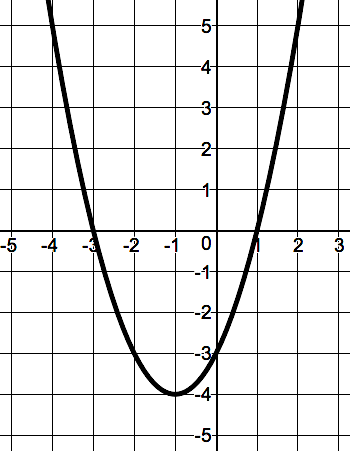 What is the simplest polynomial that the graph can represent?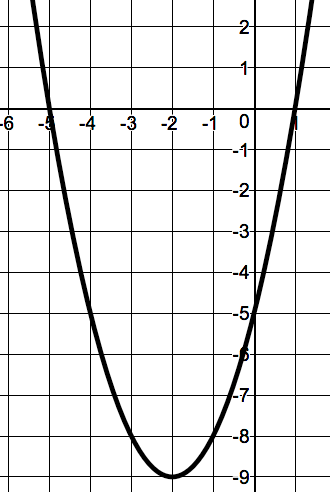 The zeros are at -5 & 1.  The factors use their opposites: +5 & -1.  So, The point  identifies what feature of the graph below?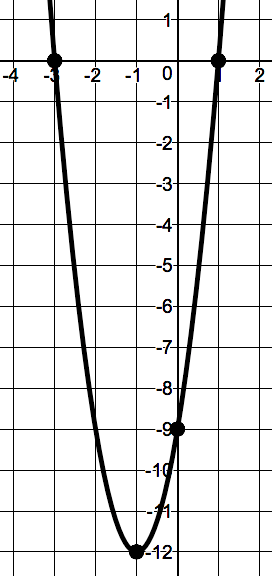 The vertex is the turning point: .The axis of symmetry is the x of the vertex: The zeros are where it crosses x: The y-intercept is where it crosses y: .The graph represents the function .  Identify the domain, range, zeros, interval of increase, and interval of decrease.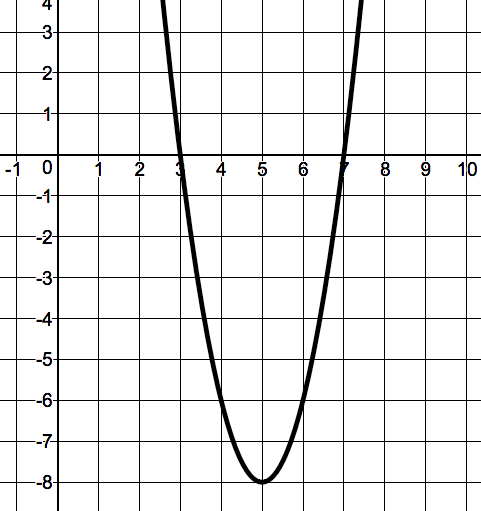 Domain is what x can be, and there is no limit, so it’s .Range is what y can be, and the lowest point is at, so the range is .Zeros are .Interval of Increase is where x starts and ends when the y is moving up, so it’s: .Interval of Decrease is where x starts and ends when the y is moving down, so it’s: .9.  What is the range of the function represented by the graph?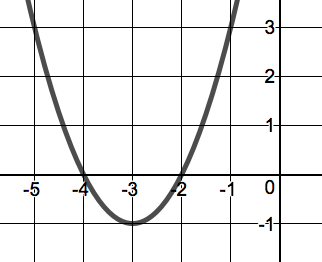 10.  What is the simplest polynomial that the graph can represent?11.  The point  identifies what feature of the graph below?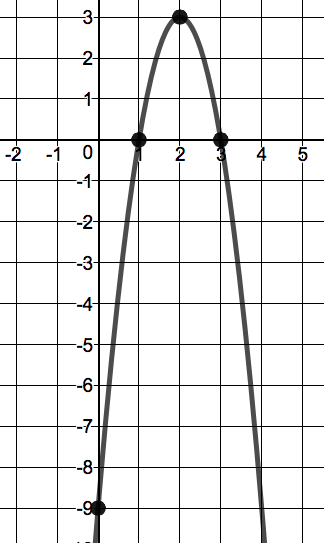 12.  The graph represents the function .  Identify the domain, range, zeros, interval of increase, and interval of decrease.Quadratic Formula Example 1:What are the zeros of the equation function ?Example 2:How many real solutions does the quadratic function  have?The radical part tells us how many zeros a quadratic will have:  means that we will add or subtract (2 answers) an imaginary number, so there are The rules:Completing the Square Example 1:How do you correctly complete the square to solve the polynomial?Step 1:  To complete the square, make it = 0, then move all the numbers to the other side of the equal sign (already happened in this case: )Step 2: Complete the square by adding to both sides.Step 3: Factor the left and simplify the right.Step 4: Write as a square, square root both sides & solve for x.Example 2:What would complete the square to solve the polynomial?Factoring Example:Determine the x-intercept for Step 1: Factor out any number that all terms have (take out a, if you can)Step 2: What 2 numbers multiply to AC & add to B? multiply to  & add to 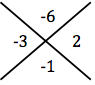 Step 3: Split the middle term, using the numbers from step 2.Step 4: Factor out shared values to create 2 common groups.Step 5: Factor out the common group.Step 6: Set = 0 and solve.Plugging in Answer Choices Example:What are the zeros of the quadratic function?A. B. C. D. Test A.   	It must be , so I will check D.Test D.   	13.  Determine the x-intercept for .14.  What correctly completes the square to solve the polynomial?15.  What are the zeros of the quadratic function?16.  How many real solutions does the quadratic function  have?17.  What are the zeros of the equation function ?18. Name the zeros of the quadratic function .Combining Like Terms Example:Simplify. First, if one of the , change every sign inside to its opposite:  Then, combine terms that have matching x exponents:   Combining Like Terms Example:Simplify. First, if one of the , change every sign inside to its opposite:  Then, combine terms that have matching x exponents:   Combining Like Terms Example:Simplify. First, if one of the , change every sign inside to its opposite:  Then, combine terms that have matching x exponents:   Product Example 1:Determine the product.Product Example 2:Show by drawing an area model or multiplication table how to find the product of  & .  Also, find the product of  & .Checking Factors Example:Does  correctly factor the polynomial? Show why or why not.Check by multiplying:19.  Determine the product.20.  Simplify. 21.  Does  correctly factor the polynomial? Show why or why not.22.  Show by drawing an area model or multiplication table how to find the product of  and .  Also, find the product of  and .Checking Points in a System Example:Are  solutions to this system of equations?Check both points in both equations to see if they work.The second point doesn’t work in both equations, so it is .System of Equation Graph Example:What are the solutions to the system of equations shown?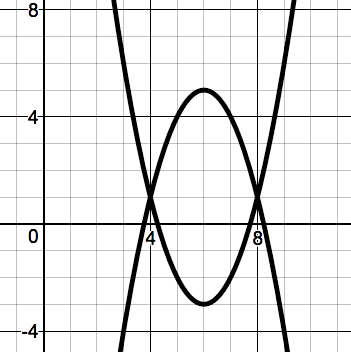 The solution is where the graphs intersect: 23.  Are  solutions to this system of equations?24.  What are the solutions to the system of equations shown?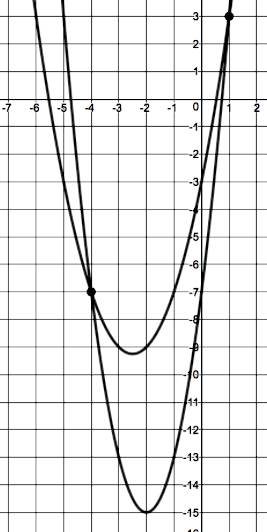 Approximating Square Roots Example:A park is in the shape of a square.  The area of the park is 249 square meters. The exact length of a side of the park is between which two lengths?If the park is a square, then the sides are .  The two perfect squares that 249 is between are  & .  This means that  is between  & .Simplifying a Square Root Example:Which is equivalent to the radical expression?It’s not even, and it can’t be more than ½ the value, so that eliminates most choices:25.  A ballroom is in the shape of a square.  The area of the ballroom is 31 square meters. The exact length of a side of the ballroom is between which two lengths?26.  Which is equivalent to the radical expression?Inverse Equation Example:What is the inverse of ?Switch x & y, then solve to isolate y.Inverse Point Example:What is the inverse of the point ?Switch x & y.One-to-One Function Example:Is  a one-to-one function?Draw a sketch.  If it’s one-to one, then it will pass the vertical and the horizontal line test.Use your pen as a line.  Hold it vertically and drag it across the graph.  If it always goes through only 1 point, then it passes the 1st test.  Try it horizontally.  If it passes that too, it’s one-to-one.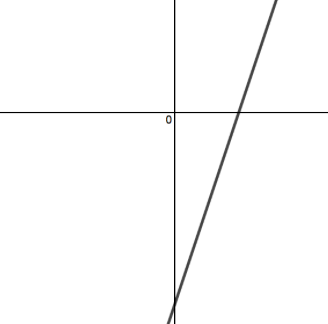    a one-to-one function.27.  What is the inverse of ?28.  What is the inverse of the point ?29.  Is  a one-to-one function?It faces up because , so the  term is positive.No.  The constant term is not 2.  If you plug in 0, the y-intercept will be -1.It opens downward and has been translated right 4 and down 2.VertexDomain: Range:  or Zeros: Increase: Decrease: 2 real solutionsIf you multiply, you will get , which . So, no.  They are not the factors.Yes.Between 5 & 6 metersNo.